Nursery Curriculum Map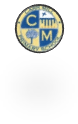 Nursery Curriculum MapNursery Curriculum MapNursery Curriculum MapNursery Curriculum MapNursery Curriculum MapMathsMathsMathsMathsMathsMathsAutumn 1Autumn 2Spring 1Spring 2Summer 1Summer 2Know how to count to 3 in sequence Know how to count to show how many Know some basic shapes Know focused daily nursery rhymesTo know routines using now and next To know counting and pointing out the last number Collecting objects To know finger rhymes to 5 To know and link numerals to amounts Know to sort and categorise objects Know simple positional language to find objectsTo follow instructions first, then Know positional language to describe a simple route around classroom Know numerals through play and blank tracks Experience real life maths problems during routines Comparing amounts Explore small 2D and 3D shape playTo describe an event Know positional language to describe a simple route beyond the classroom Know simple prepositions Explore large 2D and 3D shape play Explore and know there are patterns around us Know the sequence of a simple story Know we can compare lengths Know we can compare weights Know language of first, then, next to talk about trip Know numeral amounts and count accurately in playKnow the sequence of stories in play Know positional language whilst on a journey around our community Know there are patterns in other cultures Know, copy and create simple patterns e.g. stripes Know and copy musical patterns